MORNING WORSHIP SERVICEMay 10, 2015Opening Song                                                                           “Old Time Religion”Opening PrayerAnnouncementsWorship Hymns                                   “Would You Bless Our Homes” 507                                                                                          “Blessed Be the Name” 206                                                                                         “I’d Rather Have Jesus” 550                                                                                           “Oh, How I Love Jesus” 217                                                                     “Oh How He Loves You and Me” 146Offering/Offertory                                                                Special Reading                                                                      Otisann McManus                                                                                 Message                                                                                     Bro. David Atwood   Invitation                                        “I Have Decided to Follow Jesus” 305Closing PrayerNo Evening ServicesNURSERY – available for children age 0 to KindergartenJudy BroussardHostesses for May	Ushers for MayEvelyn Robinson, Ruth Rucker,	Terry Robinson, Jimmy Miller,     Connie Kahlstrom	Joe Daniel, Wesley McManus		Immediate Need Prayer ListPray for Terri Edwards and her family as she continues treatments for breast cancer   Pray for Patsy Smothermon (Wesley Smothermon’s mom) as she is very ill and not expected to live and also for their finances. They have no health or life insurance. Pray for the lost in our areaPray for unsaid needs 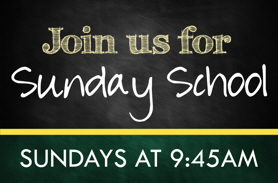 